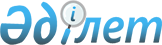 Астрахан ауданының ауылдық елді мекендердерінің және Астрахан ауылының бағалау аймақтарының шекараларын және жер учаскелері үшін төлемақының базалық ставкаларына түзету коэффициенттерін бекіту туралыАқмола облысы Астрахан аудандық мәслихатының 2022 жылғы 22 желтоқсандағы № 7С-34-6 шешімі. Қазақстан Республикасының Әділет министрлігінде 2022 жылғы 28 желтоқсанда № 31310 болып тіркелді
      Қазақстан Республикасы Жер кодексінің 11-бабындағы 1-тармаққа сәйкес, Астрахан аудандық мәслихаты ШЕШТІ:
      1. Астрахан ауылы мен Астрахан ауданының ауылдық елді мекендерінің бағалау аймақтарының шекараларын және жер учаскелері үшін төлемақының базалық ставкаларына түзету коэффициенттері, осы шешімнің 1, 2 - қосымшаларына сәйкес бекітілсін.
      2. Осы шешім оның алғашқы ресми жарияланған күнінен кейін күнтізбелік он күн өткен соң қолданысқа енгізіледі Астрахан ауылындағы бағалау аймақтарының шекаралары және жер учаскелері үшін төлемақының базалық ставкаларына түзету коэффициенттері Астрахан ауданының елді мекендердегі бағалау аймақтарының шекаралары және жер учаскелері үшін төлемақының базалық ставкаларына түзету коэффициенттері
					© 2012. Қазақстан Республикасы Әділет министрлігінің «Қазақстан Республикасының Заңнама және құқықтық ақпарат институты» ШЖҚ РМК
				
      Астрахан аудандық мәслихатының хатшысы

М.Қожахмет
Астрахан аудандық
мәслихатының
2022 жылғы 22 желтоқсандағы
№ 7С-34-6 шешіміне
1 қосымша
аймақ нөмірі
бағалау аймақтарының шекаралары
түзету коэффициенттері
І
Астрахан ауылының орталық бөлігін алып жатыр. Солтүстік жағынан Мұхтар Әуезов көшесімен, шығыстан Абылайхан көшесімен, оңтүстіктен Ыбырай Алтынсарин көшесімен және батыстан Интернациональный тұйық көшесімен.
2,0
II
Астрахан ауылының орталық бөлігін алып жатыр. Солтүстік жағынан Мұхтар Әуезов көшесімен, одан кейін Мир және Әл-Фараби көшелерімен, шығыстан Сәкен Сейфуллин көшесімен, оңтүстіктен Бостандық көшесімен, содан кейін Панфилов және Ыбырай Алтынсарин көшелерімен және батыстан Абылайхан көшесі бойынша.
1,9
III
Солтүстік-шығыс бөлігінде орналасқан. Солтүстік жағынан ауыл шекарасы бойынша, шығыстан Сәкен Сейфуллин көшесі бойынша, оңтүстіктен Әл-Фараби көшесі бойынша, одан кейін Мир және Мұхтар Әуезов көшелері бойынша, батыстан Абылайхан көшесі бойынша
1,7
IV
Солтүстік-батыс бөлігінде орналасқан. Солтүстік және солтүстік-батыс жағынан ауыл шекарасымен, шығыстан Абылайхан көшесімен, одан кейін Мұхтар Әуезов және Ыбырай Алтынсарин көшелерімен, оңтүстіктен және батыстан Есіл өзені бойынша.
1,6
V
Оңтүстік бөлігінде орналасқан. Солтүстік жағынан Ыбырай Алтынсарин көшесімен, одан кейін Панфилов және Бостандық көшелерімен, шығыстан Сәкен Сейфуллин көшесімен, оңтүстік және батыстан ауыл шекарасымен және Есіл өзені бойынша.
1,6
VI
Батыс бөлігінде орналасқан және Васильевка СТФ және Васильевка МТФ екі көшесін білдіреді.
1,5
VII
Ауылдың солтүстік бөлігінде орналасқан және бас жоспар бойынша перспективалы тұрғын үй құрылысын білдіреді.
1,4
VIII
Ауылдың оңтүстік бөлігінде орналасқан және бас жоспар бойынша перспективалы тұрғын үй құрылысын білдіреді.
1,0Астрахан аудандық
мәслихатының
2022 жылғы 22 желтоқсандағы
№ 7С-34-6 шешіміне
2 қосымша
аймақ нөмірі
бағалау аймақтарының шекаралары
түзету коэффициенттері
І
Жалтыр ауылы, Жалтыр ауылдық округі
2,0
І
Новочеркасск ауылы, Новочеркасск ауылдық округі
2,0
І
Петровка ауылы, Николаев ауылдық округі
2,0
І
Старый Колутон ауылы, Старый Колутон ауылдық округі
1,8
II
ЗелҰное ауылы, Есіл ауылдық округі
1,6
II
Жаңа-Тұрмыс ауылы, Қызылжар ауылдық округі
1,6
II
Өндіріс ауылы, Новочеркасск ауылдық округі
1,5
II
Первомай ауылы, Первомай ауылдық округі
1,5
II
Приишимка ауылы, Первомай ауылдық округі
1,3
II
Новый Колутон ауылы Острогорск ауылдық округі
1,3
II
Колутон ауылы, Колутон ауылдық округі
1,3
II
Ұзынкөл ауылы, Ұзынкөл ауылдық округі
1,3
III
Каменка ауылы
1,2
III
Жамбыл ауылы, Николаев ауылдық округі
1,2
III
Өрнек ауылы, Николаев ауылдық округі
1,2
III
Камышенка ауылы, Первомай ауылдық округі
1,2
III
Шілікті ауылы, Есіл ауылдық округі
1,1
III
Жарсуат ауылы, Жалтыр ауылдық округі
1,1
III
Акимовка ауылы, Қызылжар ауылдық округі
1,1
III
Оксановка ауылы, Қызылжар ауылдық округі
1,1
III
Лозовое ауылы, Первомай ауылдық округі
1,1
III
Ковыленка ауылы, Старый Колутон ауылдық округі
1,1
III
Қоскөл ауылы, Старый Колутон ауылдық округі
1,1
III
Жаңабірлік ауылы, Астрахан ауылдық округі
1,0
III
Тобылжан ауылы, Астрахан ауылдық округі
1,0
III
Степное ауылы, Есіл ауылдық округі
1,0
III
Ақбейіт ауылы, Жалтыр ауылдық округі
1,0
III
Ягодное ауылы, Жалтыр ауылдық округі
1,0
III
Қаракөл ауылы, Острогорск ауылдық округі
1,0
III
Еңбек ауылы, Старый Колутон ауылдық округі
1,0
III
Бірлік ауылы, Колутон ауылдық округі
1,0
III
Алғабас ауылы, Ұзынкөл ауылдық округі
1,0
III
Бұлақты ауылы, Ұзынкөл ауылдық округі
1,0